(Logos institucionales) 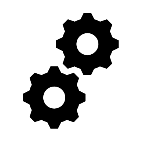 Nombre de la institución:Ciudad y fecha:Dra. María Soledad Ramírez Montoya,Titular de las Cátedras UNESCO e ICDE Movimiento Educativo Abierto para América Latina,Presente:Por este medio me permito solicitar la participación de   ______ 	 quien trabaja como _____________________en __________________ para postularse en la Estancia internacional Movimiento Educativo Abierto 2019 organizada por la Cátedra UNESCO/ICDE Movimiento Abierto para América Latina, de la Escuela de Humanidades y Educación del Tecnológico de Monterrey.En mi calidad de ______________________declaro que esta institución brindará el apoyo económico a _____________________para la transportación, hospedaje, viáticos y seguro médico durante el tiempo de estancia.Atentamente.Nombre completoCargo/rol institucional